Massachusetts Department of Environmental Protection - Drinking Water ProgramSource Water Monitoring Plan And ScheduleFor E. Coli Sampling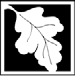 Form for Schedule 4 Systems OnlySWTR- LT2 ASWTR-LT2 A 5-5-2008, Revised 06-1-2017I.  PWS INFORMATIONI.  PWS INFORMATIONI.  PWS INFORMATIONI.  PWS INFORMATIONI.  PWS INFORMATIONI.  PWS INFORMATIONI.  PWS INFORMATIONI.  PWS INFORMATIONPWS Name:PWS Name:PWS Name:City/Town:City/Town:City/Town:PWS ID:PWS ID:PWS Address:PWS Address:PWS Address:PWS Address:PWS Address:PWS Address:Schedule: 4Schedule: 4Water Treatment Plant Name:Water Treatment Plant Name:Water Treatment Plant Name:Water Treatment Plant Name:Water Treatment Plant Name:Water Treatment Plant Name:Date Submitted:Date Submitted:Source Water Type(s)    Surface                             Ground water under the influence of surface waterFiltered:   Yes    NoSource Water Type(s)    Surface                             Ground water under the influence of surface waterFiltered:   Yes    NoSource Water Type(s)    Surface                             Ground water under the influence of surface waterFiltered:   Yes    NoSource Water Type(s)    Surface                             Ground water under the influence of surface waterFiltered:   Yes    NoSource Water Type(s)    Surface                             Ground water under the influence of surface waterFiltered:   Yes    NoSource Water Type(s)    Surface                             Ground water under the influence of surface waterFiltered:   Yes    NoSource Water Type(s)    Surface                             Ground water under the influence of surface waterFiltered:   Yes    NoSource Water Type(s)    Surface                             Ground water under the influence of surface waterFiltered:   Yes    NoSource(s): Name/ Location Code ID:                                                                              /   	                                                                           /   	                                                                         _/   	Source(s): Name/ Location Code ID:                                                                              /   	                                                                           /   	                                                                         _/   	Source(s): Name/ Location Code ID:                                                                              /   	                                                                           /   	                                                                         _/   	Source(s): Name/ Location Code ID:                                                                              /   	                                                                           /   	                                                                         _/   	Source(s): Name/ Location Code ID:                                                                              /   	                                                                           /   	                                                                         _/   	Source(s): Name/ Location Code ID:                                                                              /   	                                                                           /   	                                                                         _/   	Source(s): Name/ Location Code ID:                                                                              /   	                                                                           /   	                                                                         _/   	Source(s): Name/ Location Code ID:                                                                              /   	                                                                           /   	                                                                         _/   	II.  SAMPLING SCHEDULE DATES 2017-2018Samples must be collected bi-weekly for one year for a total of 26 samples.  Sampling must begin in October 2017 and end in September 2018.II.  SAMPLING SCHEDULE DATES 2017-2018Samples must be collected bi-weekly for one year for a total of 26 samples.  Sampling must begin in October 2017 and end in September 2018.II.  SAMPLING SCHEDULE DATES 2017-2018Samples must be collected bi-weekly for one year for a total of 26 samples.  Sampling must begin in October 2017 and end in September 2018.II.  SAMPLING SCHEDULE DATES 2017-2018Samples must be collected bi-weekly for one year for a total of 26 samples.  Sampling must begin in October 2017 and end in September 2018.II.  SAMPLING SCHEDULE DATES 2017-2018Samples must be collected bi-weekly for one year for a total of 26 samples.  Sampling must begin in October 2017 and end in September 2018.II.  SAMPLING SCHEDULE DATES 2017-2018Samples must be collected bi-weekly for one year for a total of 26 samples.  Sampling must begin in October 2017 and end in September 2018.II.  SAMPLING SCHEDULE DATES 2017-2018Samples must be collected bi-weekly for one year for a total of 26 samples.  Sampling must begin in October 2017 and end in September 2018.II.  SAMPLING SCHEDULE DATES 2017-2018Samples must be collected bi-weekly for one year for a total of 26 samples.  Sampling must begin in October 2017 and end in September 2018.MonthDate1Day of weekDay of weekMonthDate1Date1Day of weekSample 110/    /2017Sample 14Sample 2Sample 15Sample 3Sample 16Sample 4Sample 17Sample 5Sample 18Sample 6Sample 19Sample 7Sample 20Sample 8Sample 21Sample 9Sample 22Sample 10Sample 23Sample 11Sample 24Sample 12Sample 25Sample 13Sample 2609/    /201809/    /2018III.  CERTIFICATIONIII.  CERTIFICATIONIII.  CERTIFICATIONIII.  CERTIFICATIONIII.  CERTIFICATIONIII.  CERTIFICATIONIII.  CERTIFICATIONIII.  CERTIFICATIONI certify under penalty of law that I am the person authorized to fill out this form and the information contained herein is true, accurate, and complete to the best of my knowledge and belief.Print Name:                                                                              Title:  	 Signature:                                                                                 Date:  	  Phone #:                                                                                   Email Address:  	 I certify under penalty of law that I am the person authorized to fill out this form and the information contained herein is true, accurate, and complete to the best of my knowledge and belief.Print Name:                                                                              Title:  	 Signature:                                                                                 Date:  	  Phone #:                                                                                   Email Address:  	 I certify under penalty of law that I am the person authorized to fill out this form and the information contained herein is true, accurate, and complete to the best of my knowledge and belief.Print Name:                                                                              Title:  	 Signature:                                                                                 Date:  	  Phone #:                                                                                   Email Address:  	 I certify under penalty of law that I am the person authorized to fill out this form and the information contained herein is true, accurate, and complete to the best of my knowledge and belief.Print Name:                                                                              Title:  	 Signature:                                                                                 Date:  	  Phone #:                                                                                   Email Address:  	 I certify under penalty of law that I am the person authorized to fill out this form and the information contained herein is true, accurate, and complete to the best of my knowledge and belief.Print Name:                                                                              Title:  	 Signature:                                                                                 Date:  	  Phone #:                                                                                   Email Address:  	 I certify under penalty of law that I am the person authorized to fill out this form and the information contained herein is true, accurate, and complete to the best of my knowledge and belief.Print Name:                                                                              Title:  	 Signature:                                                                                 Date:  	  Phone #:                                                                                   Email Address:  	 I certify under penalty of law that I am the person authorized to fill out this form and the information contained herein is true, accurate, and complete to the best of my knowledge and belief.Print Name:                                                                              Title:  	 Signature:                                                                                 Date:  	  Phone #:                                                                                   Email Address:  	 I certify under penalty of law that I am the person authorized to fill out this form and the information contained herein is true, accurate, and complete to the best of my knowledge and belief.Print Name:                                                                              Title:  	 Signature:                                                                                 Date:  	  Phone #:                                                                                   Email Address:  	 IV. INSTRUCTIONS:IV. INSTRUCTIONS:IV. INSTRUCTIONS:IV. INSTRUCTIONS:IV. INSTRUCTIONS:IV. INSTRUCTIONS:IV. INSTRUCTIONS:IV. INSTRUCTIONS:By July 1, 2017:1. Attach a sampling location schematic or a description of sampling locations to this form.2. Return this form to your regional office at the address listed below.3. For E.coli analysis see methods listed in 40 CFR 136.3(a),Table 1HMassDEP Northeast Region                             MassDEP Southeast Region                   MassDEP Central Region                            MassDEP Western Region(NERO)                                                             (SERO)                                                    (CERO)                                                        (WERO)Drinking Water Program                                   Drinking Water Program                          Drinking Water Program                              Drinking Water Program205B Lowell Street                                           20 Riverside Drive                                   8 New Bond Street                                       436 Dwight StreetWilmington, MA  01887                                    Lakeville, MA 02347                               Worcester, MA  01606                                 Springfield, MA  01103Att: Sean Griffin                                                Att: James McLaughlin                            Att: Paula Caron                                           Att: Mike McGrathBy July 1, 2017:1. Attach a sampling location schematic or a description of sampling locations to this form.2. Return this form to your regional office at the address listed below.3. For E.coli analysis see methods listed in 40 CFR 136.3(a),Table 1HMassDEP Northeast Region                             MassDEP Southeast Region                   MassDEP Central Region                            MassDEP Western Region(NERO)                                                             (SERO)                                                    (CERO)                                                        (WERO)Drinking Water Program                                   Drinking Water Program                          Drinking Water Program                              Drinking Water Program205B Lowell Street                                           20 Riverside Drive                                   8 New Bond Street                                       436 Dwight StreetWilmington, MA  01887                                    Lakeville, MA 02347                               Worcester, MA  01606                                 Springfield, MA  01103Att: Sean Griffin                                                Att: James McLaughlin                            Att: Paula Caron                                           Att: Mike McGrathBy July 1, 2017:1. Attach a sampling location schematic or a description of sampling locations to this form.2. Return this form to your regional office at the address listed below.3. For E.coli analysis see methods listed in 40 CFR 136.3(a),Table 1HMassDEP Northeast Region                             MassDEP Southeast Region                   MassDEP Central Region                            MassDEP Western Region(NERO)                                                             (SERO)                                                    (CERO)                                                        (WERO)Drinking Water Program                                   Drinking Water Program                          Drinking Water Program                              Drinking Water Program205B Lowell Street                                           20 Riverside Drive                                   8 New Bond Street                                       436 Dwight StreetWilmington, MA  01887                                    Lakeville, MA 02347                               Worcester, MA  01606                                 Springfield, MA  01103Att: Sean Griffin                                                Att: James McLaughlin                            Att: Paula Caron                                           Att: Mike McGrathBy July 1, 2017:1. Attach a sampling location schematic or a description of sampling locations to this form.2. Return this form to your regional office at the address listed below.3. For E.coli analysis see methods listed in 40 CFR 136.3(a),Table 1HMassDEP Northeast Region                             MassDEP Southeast Region                   MassDEP Central Region                            MassDEP Western Region(NERO)                                                             (SERO)                                                    (CERO)                                                        (WERO)Drinking Water Program                                   Drinking Water Program                          Drinking Water Program                              Drinking Water Program205B Lowell Street                                           20 Riverside Drive                                   8 New Bond Street                                       436 Dwight StreetWilmington, MA  01887                                    Lakeville, MA 02347                               Worcester, MA  01606                                 Springfield, MA  01103Att: Sean Griffin                                                Att: James McLaughlin                            Att: Paula Caron                                           Att: Mike McGrathBy July 1, 2017:1. Attach a sampling location schematic or a description of sampling locations to this form.2. Return this form to your regional office at the address listed below.3. For E.coli analysis see methods listed in 40 CFR 136.3(a),Table 1HMassDEP Northeast Region                             MassDEP Southeast Region                   MassDEP Central Region                            MassDEP Western Region(NERO)                                                             (SERO)                                                    (CERO)                                                        (WERO)Drinking Water Program                                   Drinking Water Program                          Drinking Water Program                              Drinking Water Program205B Lowell Street                                           20 Riverside Drive                                   8 New Bond Street                                       436 Dwight StreetWilmington, MA  01887                                    Lakeville, MA 02347                               Worcester, MA  01606                                 Springfield, MA  01103Att: Sean Griffin                                                Att: James McLaughlin                            Att: Paula Caron                                           Att: Mike McGrathBy July 1, 2017:1. Attach a sampling location schematic or a description of sampling locations to this form.2. Return this form to your regional office at the address listed below.3. For E.coli analysis see methods listed in 40 CFR 136.3(a),Table 1HMassDEP Northeast Region                             MassDEP Southeast Region                   MassDEP Central Region                            MassDEP Western Region(NERO)                                                             (SERO)                                                    (CERO)                                                        (WERO)Drinking Water Program                                   Drinking Water Program                          Drinking Water Program                              Drinking Water Program205B Lowell Street                                           20 Riverside Drive                                   8 New Bond Street                                       436 Dwight StreetWilmington, MA  01887                                    Lakeville, MA 02347                               Worcester, MA  01606                                 Springfield, MA  01103Att: Sean Griffin                                                Att: James McLaughlin                            Att: Paula Caron                                           Att: Mike McGrathBy July 1, 2017:1. Attach a sampling location schematic or a description of sampling locations to this form.2. Return this form to your regional office at the address listed below.3. For E.coli analysis see methods listed in 40 CFR 136.3(a),Table 1HMassDEP Northeast Region                             MassDEP Southeast Region                   MassDEP Central Region                            MassDEP Western Region(NERO)                                                             (SERO)                                                    (CERO)                                                        (WERO)Drinking Water Program                                   Drinking Water Program                          Drinking Water Program                              Drinking Water Program205B Lowell Street                                           20 Riverside Drive                                   8 New Bond Street                                       436 Dwight StreetWilmington, MA  01887                                    Lakeville, MA 02347                               Worcester, MA  01606                                 Springfield, MA  01103Att: Sean Griffin                                                Att: James McLaughlin                            Att: Paula Caron                                           Att: Mike McGrathBy July 1, 2017:1. Attach a sampling location schematic or a description of sampling locations to this form.2. Return this form to your regional office at the address listed below.3. For E.coli analysis see methods listed in 40 CFR 136.3(a),Table 1HMassDEP Northeast Region                             MassDEP Southeast Region                   MassDEP Central Region                            MassDEP Western Region(NERO)                                                             (SERO)                                                    (CERO)                                                        (WERO)Drinking Water Program                                   Drinking Water Program                          Drinking Water Program                              Drinking Water Program205B Lowell Street                                           20 Riverside Drive                                   8 New Bond Street                                       436 Dwight StreetWilmington, MA  01887                                    Lakeville, MA 02347                               Worcester, MA  01606                                 Springfield, MA  01103Att: Sean Griffin                                                Att: James McLaughlin                            Att: Paula Caron                                           Att: Mike McGrathFOR MassDEP/DWP USE ONLY:FOR MassDEP/DWP USE ONLY:FOR MassDEP/DWP USE ONLY:FOR MassDEP/DWP USE ONLY:FOR MassDEP/DWP USE ONLY:FOR MassDEP/DWP USE ONLY:FOR MassDEP/DWP USE ONLY:FOR MassDEP/DWP USE ONLY:Date Received by MassDEP:                               _. Accepted:    Disapproved:    Entered into WQTS:  Yes   NoComments:Date Received by MassDEP:                               _. Accepted:    Disapproved:    Entered into WQTS:  Yes   NoComments:Date Received by MassDEP:                               _. Accepted:    Disapproved:    Entered into WQTS:  Yes   NoComments:Date Received by MassDEP:                               _. Accepted:    Disapproved:    Entered into WQTS:  Yes   NoComments:Date Received by MassDEP:                               _. Accepted:    Disapproved:    Entered into WQTS:  Yes   NoComments:Date Received by MassDEP:                               _. Accepted:    Disapproved:    Entered into WQTS:  Yes   NoComments:Date Received by MassDEP:                               _. Accepted:    Disapproved:    Entered into WQTS:  Yes   NoComments:Date Received by MassDEP:                               _. Accepted:    Disapproved:    Entered into WQTS:  Yes   NoComments: